8870EXERCICES DIVERS NIVEAU 1dialogue 1 :hejsan ! hur är det ?hejsan, jag mår bra och du?så därhär är Richardhejsan, jag heter Sophiehejsan, jag heter Richardhan är franskok, men jag är svenskfinns det en bank här?ja, bakom caféethar du 10 euro?nej, men jag har 5 euro, varför?jag letar efter en kioskvad vill du ha?jag skulle vilja ha en tidningvilken tidning?Frankrike-Kväll, men jag hittar inte kioskentitta därborta!var?till höger finns det en tidningskioskok, tack så myckethur mycket kostar tidningen?tidningen kostar 2,50 eurook, hej dåhej då!dialogue 2 fråga varandra vad det är för väder: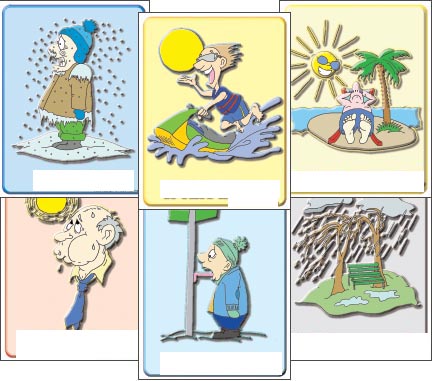 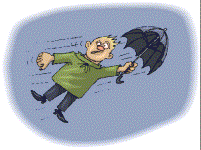 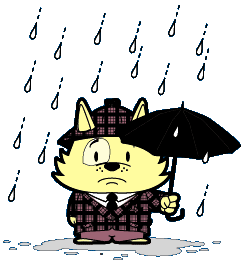 exercice 3: säg jag är, du är etcdialogue 4 fråga varandra hur mycket olika saker kostar: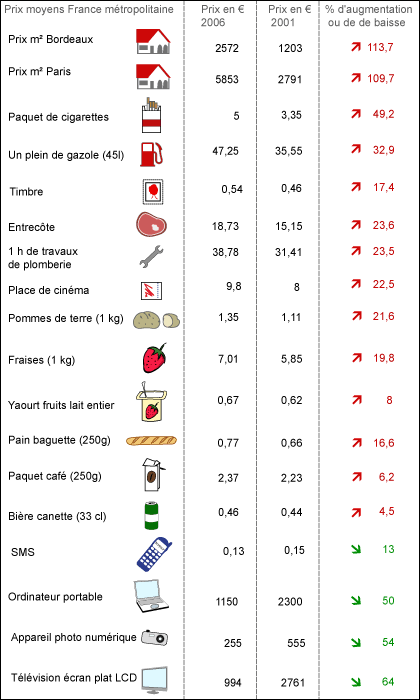 exercice 5: säg jag har, du har etcexercice 6: böj verben:exercice 7: aimer=älska, gilla, tycka om; détester=avsky, hataqu’est-ce que tu aimes comme fruit?j’aime les pommes et toi, qu’est-ce que tu aimes comme fruit ? j’aime les poiresqu’est-ce que tu aimes comme légumes ?comme légumes, j’aime les tomates et toi qu’est-ce que tu aimes comme légumes ?comme légumes, j’aime le concombrequ’est-ce que tu aimes comme musique ?comme musique, j’aime le pop et toi ?moi, j’aime la musique classiquequ’est-ce que tu n’aimes pas comme sport ?comme sport, je n’aime pas le ski et toi, qu’est-ce que tu détestes ?je déteste le golffortsätt att fråga varandra om olika saker ni gillar/inte gillar :exercice 8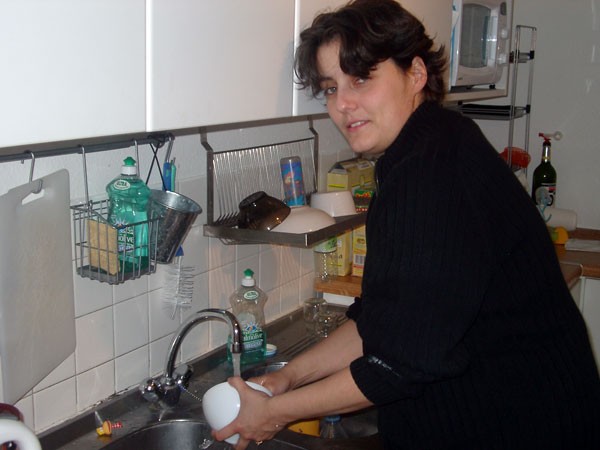 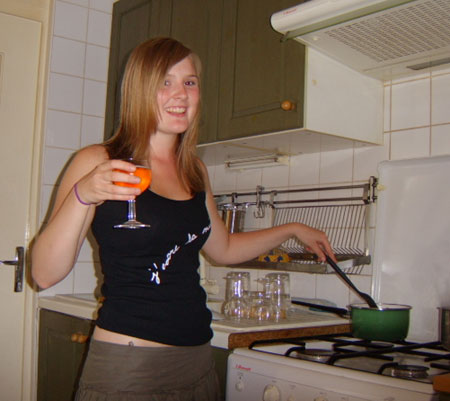 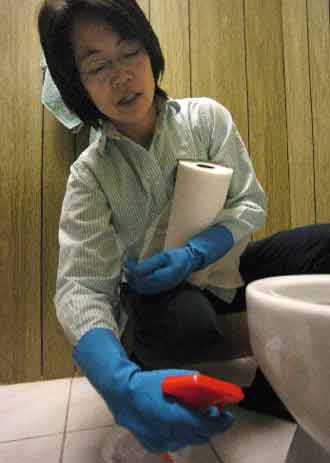 vad gör du?jag städarvad gör han?han diskarvad gör de?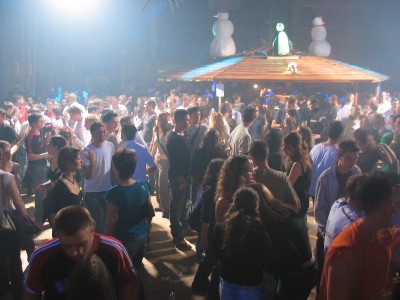 de festar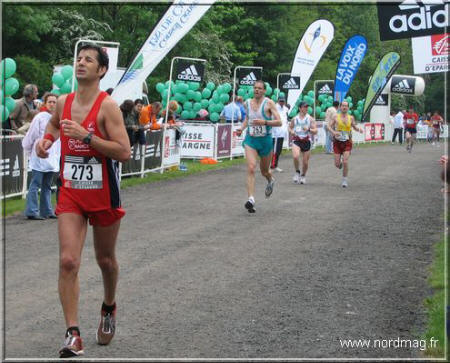 vad gör du?jag sportarvad gör hon?hon lagar matfaire i presens=görafaire i presens=göratravailler=arbeta i presenstravailler=arbeta i presensjejetutuililnousnousvousvousilsilsanimalchansongroupeacteurfilmsérie-télélivreprénom masculinprénom fémininchanteurdessertcouleurfaire le ménagefaire du sportfaire la cuisinefaire la vaissellefaire la fêtefaire la lessive